If there is one or more High Risk (H) actions needed, then the risk of injury could be high and immediate action should be taken.Medium Risk (M) actions should be dealt with as soon as possible.   Low Risk (L) actions should be dealt with as soon as practicable.Risk Assessment carried out by: 		Date:	/	/© All Rights ReservedReference              For further information and guidance on Legionella - refer to the ‘National Guidelines for the Control of Legionellosis in Ireland, 2009 - published by the Health Protection Surveillance 
Centre web site; http://www.hpsc.ie/hpsc/A-Z/Respiratory/Legionellosis/Publications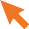 HazardsIs the hazard present?Y/NWhat is the risk?Risk ratingH = HighM = Medium
L = LowControl measuresIs this control in place?Y/NIf no, what actions are required to implement the control?Person responsibleDate action completedLegionella bacteriaPontiac feverLegionnaires disease (potentially fatal form of pneumonia)HCompetent person with relevant skills, knowledge and experience identified to conduct site specific risk assessmentLegionella bacteriaPontiac feverLegionnaires disease (potentially fatal form of pneumonia)HSources of possible risk of Legionella identified from work activities and water systems at the workplace. To consider:Potential for Legionella growth e.g. water stagnation, sources of contamination etc.Potential for aerosol generationPresence of susceptible personsAdequacy of existing site management records and arrangementsEfficacy of existing preventative and control measuresSystems at greatest risk assessed, e.g. showers, cisterns, lawn sprinklers, firefighting systems – sprinklers or hoses, humidifiers in food cabinets, spray washing equipment, emergency showers, eye wash stations, etcLegionella bacteriaPontiac feverLegionnaires disease (potentially fatal form of pneumonia)HDocumented Procedure(s)/Written Scheme in place to prevent and control risk from Legionella (Legionella control plan)The Legionella Control plan contains:Description of the water system and the safe and correct operation of the system and any relevant plant and equipmentAn up to date schematic diagram of the systemDetails of the tests and checks, e.g. temperature measurements, to be carried out, by whom and when and what records are kept and by whomDetails of the remedial action to be taken if the system is out of specificationSystems are in place for change control– i.e. updating the schematic diagrams if changes are madeThe cold water tank is fitted with a cover and insect screen(s) and located in a cool place and protected from extremes of temperatureHazardsIs the hazard present?Y/NWhat is the risk?Risk ratingH = HighM = Medium
L = LowControl measuresIs this control in place?Y/NIf no, what actions are required to implement the control?Person responsibleDate action completedLegionella bacteriaPontiac feverLegionnaires disease (potentially fatal form of pneumonia)Cold water pipework insulated and kept away from heat sourcesCold water storage holds enough for a day’s use only and has no build-up of scale or sludgeHot water distribution pipes insulated Biocide treatments used for cooling towersHot water stored above 60°C and distributed at above 50°C. Cold water kept below 20°C and checks recordedWater storage tanks are checked and cleaned, any build up of sludge/slime is cleaned, and tanks are disinfected annuallyRecords of flushing and purging are keptShower heads cleaned, descaled and disinfected quarterly in accordance with documented procedures and records keptThere are arrangements in place for little used outlets, to either:flush through showers/ taps/emergency showers and all other sources arising on at least a weekly basis, orcarry out a safe purge of the water system before use e.g. prior to reopening after summer holidaysLegionella bacteriaPontiac feverLegionnaires disease (potentially fatal form of pneumonia)HCompetent ‘Responsible person’ and deputy identified to oversee the Legionella control planRelevant staff have been provided with instruction and training on legionella controlHazardsIs the hazard present?Y/NWhat is the risk?Risk ratingH = HighM = Medium
L = LowControl measuresIs this control in place?Y/NIf no, what actions are required to implement the control?Person responsibleDate action completedLegionellabacteriaPontiacfeverLegionnairesdisease(potentiallyfatal form ofpneumonia)HRecords kept of all checks and tests and reviewedto ensure Legionella control plan is effectiveAll test and inspection records are kept for 5 years